社團法人中華民國自閉症適應體育休閒促進會辦理107年暑假期間各項課程及活動壹、策辦單位：社團法人中華民國自閉症適應體育休閒促進會貳：共同主辦單位：  一、社團法人中華民國自閉症適應體育休閒促進會  二、中華民國好牧人關懷之家協進會  三、新北市自閉症適應體育推廣協會  四、新北市運動樂活促進會  五、社團法人台北市守護天使藝術發展協會  六、臺北市文山區體育會水適能委員會叁、辦理期程：107年6月30日起至9月1日止肆、各班隊或活動分別如下：  一、水適能游泳體驗營：
  〈一〉時間：
　　　第一梯：107年7月16-27日，週間每日晚間7時起至8時30分。
　　　第二梯：107年8月6-17日，週間每日晚間7時起至8時30分。
  〈二〉地點：新店區大新店游泳池〈新北市新店區環河路112-1號〉。
  〈三〉開放報名人數：每梯開放12組〈1星兒+1主要照顧者〉。

  二、三重週間畫畫班：
  〈一〉時間：7/2.4.6.10.12等五日　　　  A班〈0930-1030〉及B班〈1040-1140〉兩班
  〈二〉地點：聯合辦公中心〈新北市三重區三和路四段125巷65號〉
  〈三〉開放報名人數：每班5位星兒〈家長須陪同〉

  三、台北１４週間畫畫班：
  〈一〉時間：7/3.5.9.11.13等五日　  　　A班〈0930-1030〉及B班〈1040-1140〉兩班
  〈二〉地點：拾肆號洋行〈大同區迪化街一段14巷8號〉
  〈三〉開放報名人數：每班5位星兒〈家長須陪同〉

  四、新莊太鼓班：
  〈一〉時間：7/3.4.5.6.7.10.11.12.13.14等10日　　  　A班〈1430-1530〉及B班〈1530-1630〉兩班
  〈二〉地點：新莊後港活動中心〈新北市新莊區建安街26巷4號B1〉
  〈三〉開放報名人數：每班12位星兒〈家長須陪同〉

  五、三重週末太鼓班：
  〈一〉時間：每週六下午→　  　　A班〈1430-1530〉及B班〈1530-1630〉兩班
  〈二〉地點：三重廣一活動中心〈新北市三重區自強路四段84號B1〉
  〈三〉開放報名人數：每班12位星兒　　  六、新莊週末籃球班：
  〈一〉時間：每週六上午10－12時。
  〈二〉地點：新莊思賢國小風雨操場〈新北市新莊區自立街229號〉。
  〈三〉開放報名人數：每班16位星兒

  七、蘆洲周末籃球班：
  〈一〉時間：每週六上午10－12時。
  〈二〉地點：蘆洲國民運動中心〈新北市蘆洲區長樂路235-1號〉。
  〈三〉開放報名人數：每班24位星兒

  八、樂高積木週間班：
  〈一〉時間：7/16-20等五日→　  　　A班〈0930-1030〉及B班〈1040-1140〉兩班 
  〈二〉地點：聯合辦公中心〈三重區三和路四段125巷65號1樓〉
  〈三〉開放報名人數：每班5位星兒  九、疊杯週間班：
  〈一〉時間：7/23-27等五日　  　　A班〈0930-1030〉及B班〈1040-1140〉兩班
  〈二〉地點：聯合辦公中心〈三重區三和路四段125巷65號1樓〉
  〈三〉開放報名人數：每班5位星兒  十、桌球週間班：
  〈一〉時間：7/2-13週間一至五等10日分下午2時30分-4時30分。
  〈二〉地點：三重社福中心地下室一樓〈三重區溪尾街73號B1〉
  〈三〉開放報名人數：15位星兒為上限，餘為候補

  十一、籃球觀摩研習體驗班：
  〈一〉時間：7/3上午10-12時。
  〈二〉地點：真理大學體育教育中心〈新北市淡水區真理街32號〉
  〈三〉開放報名人數：20位星兒為上限，餘為候補，每位星兒有1-                       2位志工協助。

  十二、三重籃球週間班：
  〈一〉時間：A班→7/16-20等5日及　  　　　　　B班→8/6-10等5日，上午10-12時。
  〈二〉地點：三重國民運動中心〈新北市三重區集美街55號2樓〉
  〈三〉開放報名人數：24位星兒為上限，4位候補。

  十三、新莊街舞週間班：
  〈一〉時間：A班→8/6-10等5日上午10-12時。　　　  　　　B班→8/13-17等5日，上午10-12時。
  〈二〉地點：新莊復興堂〈新莊區新泰路288號6樓〉
  〈三〉開放報名人數：滿8未開班，10位星兒為上限，2位候補。　　

  伍、本會聯絡資訊：
  (一)新北總會會址：新北市三重區三和路四段125巷65號1樓
  (二)台北分會會址：台北市文山區景興路318號7樓
  (三)電話號碼：0922252512或02-29893759
  (四)傳真號碼：02-82876643
  (五)本會官網：http://www.starsports.org.tw/
  (六)FB粉絲團：www.facebook.com/starsports.org/
  (七)電子信箱：unitedoffice12565@gmail.com  (八)公務ＬＩＮＥ→０９２２２５２５１２〈李小凡〉十四、本會官網及暑期課程官網QrCode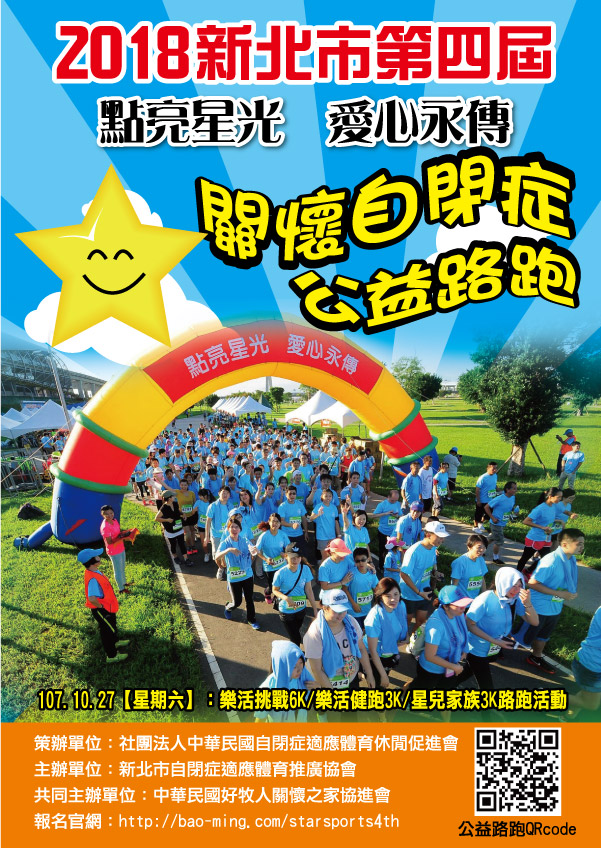 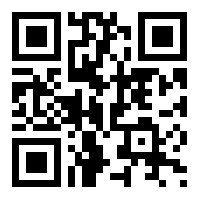 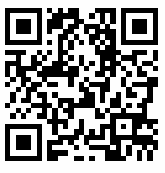 本會官網本會暑期課程官網